Mall för projektbeskrivning vid ansökan om automationscheckVid ansökan av en automationscheck måste ni bifoga en kortfattad projektplan som beskriver de aktiviteter ni vill utföra samt vem som ska göra vilka aktiviteter. Detta dokument är en hjälp till att göra den projektplan som behövs. Det ifyllda dokumentet bifogas er ansökan. Mer information om hur ni söker pengar genom en automationscheck finns på: tillvaxtverket.se/vara-tjanster/utlysningar/ Observera att ingen sekretessbelagd information ska delas i detta dokument. Organisationsnummer och namn ska stämma med registreringsuppgifter i aktiebolags-, handels- eller föreningsregistret i Sverige, eller med registreringsuppgifter i det land registreringen är utförd.  Beskriv kort företagets affärsidé, nuläge och visionSummering av projektet, beskriv kortfattatDet färdigifyllda dokumentet sparas, antingen i word- eller pdf-format och bifogas ansökan om automationscheck via "Min ansökan". under ”företagsstöd”.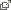 Grundläggande uppgifter om företaget som söker automationscheckGrundläggande uppgifter om företaget som söker automationscheckFöretagsnamnOrganisationsnummerAntal anställda AdressPostnummer och ortKontaktpersonE-postadressTelefonnummerWebbadressHar företaget tidigare sökt statligt stöd kopplat till utveckling/produktionAffärsidéNulägeVision Vad ska ni använda automationschecken till? Vem ska utföra arbetet? Observera att kostnader för egen personals arbete får inte vara en del av projektbudgeten, undantaget om en person projektanställs för projektet.Beskriv kortfattat vad som ska göras inom projektet Vilken typ av arbetsmoment ska automatioseras? Varför? Vad är det förväntade resultatet av projeket?Förväntat resultat inom exempelvis produktionsutveckling, volymexpansion, marknad/försäljning eller kompetensutveckling. Beskrivning av intern projektorganisation och ett estimat kring tid och resurser ni kommer att lägga på projektet Beskriv personernas kompetens, vad de förväntas bidra med i projektet och ett estimat av hur mycket tid de kommer att avsätta.Beskrivning av vald extern leverantör inklusive en kort motivering till valet.Tidsplan för arbetet